Επισημαίνεται ότι ο διαγωνισμός δεν είναι μειοδοτικός. Λαμβάνεται υπόψη η εμπειρία των γραφείων σε πολυήμερες σχολικές εκδρομές, η προηγούμενη καλή συνεργασία του γραφείου με σχολεία της ΔΔΕ Ροδόπης καθώς και οι παρεχόμενες υπηρεσίες.Η μη πληρότητα του κλειστού φακέλου προσφοράς αποτελεί αιτία απόρριψης του υποψηφίου Αναδόχου.                                                                                          Κομοτηνή: 27/02/2019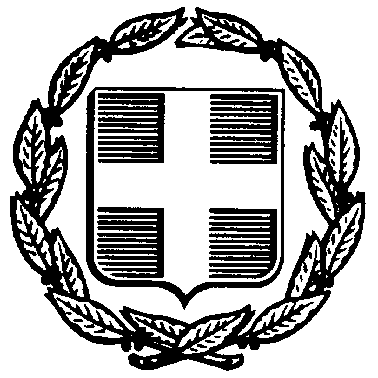 ΕΛΛΗΝΙΚΗ ΔΗΜΟΚΡΑΤΙΑ ΥΠΟΥΡΓΕΙΟ ΠΑΙΔΕΙΑΣ ΕΡΕΥΝΑΣ ΚΑΙ ΘΡΗΣΚΕΥΜΑΤΩΝΠΕΡ.Δ/ΝΣΗ Π&Δ ΕΚΠ/ΣΗΣ ΑΝΑΤ. ΜΑΚΕΔΟΝΙΑΣ &ΘΡΑΚΗΣ ΔΙΕΥΘΥΝΣΗ Δ/ΘΜΙΑΣ ΕΚΠ/ΣΗΣ ΡΟΔΟΠΗΣ          3Ο ΓΥΜΝΑΣΙΟ ΚΟΜΟΤΗΝΗΣΕΛΛΗΝΙΚΗ ΔΗΜΟΚΡΑΤΙΑ ΥΠΟΥΡΓΕΙΟ ΠΑΙΔΕΙΑΣ ΕΡΕΥΝΑΣ ΚΑΙ ΘΡΗΣΚΕΥΜΑΤΩΝΠΕΡ.Δ/ΝΣΗ Π&Δ ΕΚΠ/ΣΗΣ ΑΝΑΤ. ΜΑΚΕΔΟΝΙΑΣ &ΘΡΑΚΗΣ ΔΙΕΥΘΥΝΣΗ Δ/ΘΜΙΑΣ ΕΚΠ/ΣΗΣ ΡΟΔΟΠΗΣ          3Ο ΓΥΜΝΑΣΙΟ ΚΟΜΟΤΗΝΗΣΕΛΛΗΝΙΚΗ ΔΗΜΟΚΡΑΤΙΑ ΥΠΟΥΡΓΕΙΟ ΠΑΙΔΕΙΑΣ ΕΡΕΥΝΑΣ ΚΑΙ ΘΡΗΣΚΕΥΜΑΤΩΝΠΕΡ.Δ/ΝΣΗ Π&Δ ΕΚΠ/ΣΗΣ ΑΝΑΤ. ΜΑΚΕΔΟΝΙΑΣ &ΘΡΑΚΗΣ ΔΙΕΥΘΥΝΣΗ Δ/ΘΜΙΑΣ ΕΚΠ/ΣΗΣ ΡΟΔΟΠΗΣ          3Ο ΓΥΜΝΑΣΙΟ ΚΟΜΟΤΗΝΗΣ  Αριθ. Πρωτ.	: 50ΚΟΜΟΤΗΝΗ : 27/02/2019Ταχ.Δ/νση	: 14ΗΣ ΜΑΪΟΥ ΤΕΡΜΑΤ.Κ.- Πόλη	: ΚΟΜΟΤΗΝΗ -22100Τηλ	            : 25310 22600Fax                  : 25310 22260Πληροφορίες	: Ευάγγελος ΛίτσοςE-mail		: mail@3gym-komot.rod.sch.grΤαχ.Δ/νση	: 14ΗΣ ΜΑΪΟΥ ΤΕΡΜΑΤ.Κ.- Πόλη	: ΚΟΜΟΤΗΝΗ -22100Τηλ	            : 25310 22600Fax                  : 25310 22260Πληροφορίες	: Ευάγγελος ΛίτσοςE-mail		: mail@3gym-komot.rod.sch.gr(Σχολείο):3Ο ΓΥΜΝΑΣΙΟ ΚΟΜΟΤΗΝΗΣΘέμα:Προκήρυξη εκδήλωσης ενδιαφέροντος  για πενθήμερη  Εκπαιδευτική Εκδρομή στο Μόναχο (Γερμανία) με ενδιάμεση διανυκτέρευση στο Βελιγράδι (Σερβία).Σχετ.:   Υ.Α. αριθμ. 33120/ΓΔ4/28-02-2017 (ΦΕΚ Β΄681/06-03-2017)Προκήρυξη εκδήλωσης ενδιαφέροντος  για πενθήμερη  Εκπαιδευτική Εκδρομή στο Μόναχο (Γερμανία) με ενδιάμεση διανυκτέρευση στο Βελιγράδι (Σερβία).Σχετ.:   Υ.Α. αριθμ. 33120/ΓΔ4/28-02-2017 (ΦΕΚ Β΄681/06-03-2017)Προκήρυξη εκδήλωσης ενδιαφέροντος  για πενθήμερη  Εκπαιδευτική Εκδρομή στο Μόναχο (Γερμανία) με ενδιάμεση διανυκτέρευση στο Βελιγράδι (Σερβία).Σχετ.:   Υ.Α. αριθμ. 33120/ΓΔ4/28-02-2017 (ΦΕΚ Β΄681/06-03-2017)      Το σχολείο μας προτίθεται να πραγματοποιήσει πενθήμερη εκπαιδευτική εκδρομή από τις 29/03/2019 έως τις 02/04/2019 στο Μόναχο (Γερμανία)  με ενδιάμεση διανυκτέρευση στο Βελιγράδι (Σερβία). Συμμετέχουν 41 μαθητές και 4 συνοδοί (συμπεριλαμβανομένου του αρχηγού) . Η μετάβαση από την Κομοτηνή στο Μόναχο με ενδιάμεσο σταθμό το Βελιγράδι θα γίνει οδικώς. Η επιστροφή από το Μόναχο στη Θεσσαλονίκη θα γίνει αεροπορικώς και από εκεί οδικώς έως την Κομοτηνή.       Η εκδρομή περιλαμβάνει μία (1) διανυκτέρευση στο Βελιγράδι και τρεις (3) διανυκτερεύσεις στο Μόναχο.      Καλούνται οι  ενδιαφερόμενοι να υποβάλλουν στο σχολείο μας μέχρι την Τρίτη  05/03/2019 και ώρα  12.00 μμ κλειστή προσφορά.      Το σχολείο μας προτίθεται να πραγματοποιήσει πενθήμερη εκπαιδευτική εκδρομή από τις 29/03/2019 έως τις 02/04/2019 στο Μόναχο (Γερμανία)  με ενδιάμεση διανυκτέρευση στο Βελιγράδι (Σερβία). Συμμετέχουν 41 μαθητές και 4 συνοδοί (συμπεριλαμβανομένου του αρχηγού) . Η μετάβαση από την Κομοτηνή στο Μόναχο με ενδιάμεσο σταθμό το Βελιγράδι θα γίνει οδικώς. Η επιστροφή από το Μόναχο στη Θεσσαλονίκη θα γίνει αεροπορικώς και από εκεί οδικώς έως την Κομοτηνή.       Η εκδρομή περιλαμβάνει μία (1) διανυκτέρευση στο Βελιγράδι και τρεις (3) διανυκτερεύσεις στο Μόναχο.      Καλούνται οι  ενδιαφερόμενοι να υποβάλλουν στο σχολείο μας μέχρι την Τρίτη  05/03/2019 και ώρα  12.00 μμ κλειστή προσφορά.      Το σχολείο μας προτίθεται να πραγματοποιήσει πενθήμερη εκπαιδευτική εκδρομή από τις 29/03/2019 έως τις 02/04/2019 στο Μόναχο (Γερμανία)  με ενδιάμεση διανυκτέρευση στο Βελιγράδι (Σερβία). Συμμετέχουν 41 μαθητές και 4 συνοδοί (συμπεριλαμβανομένου του αρχηγού) . Η μετάβαση από την Κομοτηνή στο Μόναχο με ενδιάμεσο σταθμό το Βελιγράδι θα γίνει οδικώς. Η επιστροφή από το Μόναχο στη Θεσσαλονίκη θα γίνει αεροπορικώς και από εκεί οδικώς έως την Κομοτηνή.       Η εκδρομή περιλαμβάνει μία (1) διανυκτέρευση στο Βελιγράδι και τρεις (3) διανυκτερεύσεις στο Μόναχο.      Καλούνται οι  ενδιαφερόμενοι να υποβάλλουν στο σχολείο μας μέχρι την Τρίτη  05/03/2019 και ώρα  12.00 μμ κλειστή προσφορά.      Το σχολείο μας προτίθεται να πραγματοποιήσει πενθήμερη εκπαιδευτική εκδρομή από τις 29/03/2019 έως τις 02/04/2019 στο Μόναχο (Γερμανία)  με ενδιάμεση διανυκτέρευση στο Βελιγράδι (Σερβία). Συμμετέχουν 41 μαθητές και 4 συνοδοί (συμπεριλαμβανομένου του αρχηγού) . Η μετάβαση από την Κομοτηνή στο Μόναχο με ενδιάμεσο σταθμό το Βελιγράδι θα γίνει οδικώς. Η επιστροφή από το Μόναχο στη Θεσσαλονίκη θα γίνει αεροπορικώς και από εκεί οδικώς έως την Κομοτηνή.       Η εκδρομή περιλαμβάνει μία (1) διανυκτέρευση στο Βελιγράδι και τρεις (3) διανυκτερεύσεις στο Μόναχο.      Καλούνται οι  ενδιαφερόμενοι να υποβάλλουν στο σχολείο μας μέχρι την Τρίτη  05/03/2019 και ώρα  12.00 μμ κλειστή προσφορά.AΠΡΟΟΡΙΣΜΟΣΜόναχο (Γερμανία)  με ενδιάμεση διανυκτέρευση στο Βελιγράδι (Σερβία)ΒΠΡΟΒΛΕΠΟΜΕΝΟΣ ΑΡΙΘΜΟΣ ΣΥΜΜΕΤΕΧΟΝΤΩΝ(ΜΑΘΗΤΩΝ-ΕΚΠΑΙΔΕΥΤΙΚΩΝ)41 ΜΑΘΗΤΕΣ4 ΚΑΘΗΓΗΤΕΣ (1 ΑΡΧΗΓΟΣ +3 ΣΥΝΟΔΟΙ)ΓΜΕΤΑΦΟΡΙΚΟ ΜΕΣΟ(τυχόν πρόσθετες προδιαγραφές)ΛΕΩΦΟΡΕΙΟ και ΑΕΡΟΠΛΑΝΟΔΚΑΤΗΓΟΡΙΑ ΚΑΤΑΛΥΜΑΤΟΣΞΕΝΟΔΟΧΕΙΟ 4* με πρωινό και ημιδιατροφή και επιβεβαίωση από το ξενοδοχείο ότι έγινε κράτηση δωματίων για το 3ο Γυμνάσιο ΚομοτηνήςΕΛΟΙΠΕΣ ΥΠΗΡΕΣΙΕΣ(Παρακολούθηση Εκδηλώσεων, Επίσκεψη χώρων κλπ.) NAI ΣΤΥΠΟΧΡΕΩΤΙΚΗ ΑΣΦΑΛΙΣΗ ΕΥΘΥΝΗΣ ΔΙΟΡΓΑΝΩΤΗΟμαδική και ονομαστική (ατομική)  ασφάλιση των μαθητών και των συνοδών καθηγητών και ιατροφαρμακευτική περίθαλψη για κάθε έναν από τους προαναφερόμενους.Ασφάλεια αστικής και επαγγελματικής ευθύνηςΥποχρεωτική ασφάλιση ευθύνης διοργανωτήΑσφάλεια για κάθε περίπτωση ασθένειας ή ατυχήματος μαθητή ή συνοδού καθηγητή με μέριμνα του Γραφείου για περίπτωση άμεσης επιστροφή .Μαζί με την κλειστή προσφορά θα κατατεθεί και Υπεύθυνη Δήλωση  για ύπαρξη  Ειδικού Σήματος Λειτουργίας, το οποίο θα είναι σε ισχύ.Μαζί με την κλειστή προσφορά θα αναγράφεται  το συνολικό κόστος της εκδρομής και το κόστος για κάθε μαθητή με υπεύθυνη δήλωση ότι δεν θα επιβαρυνθούν οι μαθητές για υπαιτιότητα του Γραφείου.Στην οικονομική προσφορά περιλαμβάνονται όλοι ανεξαιρέτως οι φόροι (ΦΠΑ, τέλη αεροδρομίου, δημοτικοί φόροι διανυκτέρευσης κτλ)ΖΚΑΤΑΛΗΚΤΙΚΗ ΗΜΕΡΟΜΗΝΙΑ ΠΡΟΣΦΟΡΩΝ      05/03/2019 και ώρα 12.00 μμΗΤΙΤΛΟΣ ΓΡΑΦΕΙΟΥ – ΟΝΟΜΑΤΑ ΟΔΗΓΩΝ – ΟΝΟΜΑΤΑ ΣΥΝΟΔΩΝ ΠΡΑΚΤΟΡΕΙΟΥΥποχρεωτική παρουσία Συνοδού-Ξεναγού από το τουριστικό γραφείο σε όλη τη διάρκεια της εκδρομήςΑναφορά τίτλου γραφείου με τηλέφωνα και ΦΑΞ  των οδηγών καθώς και του συνοδού-ξεναγού του γραφείουΗ Αναπληρώτρια ΔιευθύντριαΣαλαμβά  Αικατερίνη